ANXIETY AND DEPRESSION ASSOCIATION OF AMERICA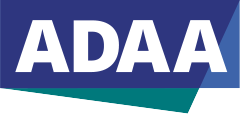 8701 Georgia Avenue, Suite 412, Silver Spring, MD 20910 information@adaa.org • www.adaa.org                                              ADAA Brochure Order Form 2024Shipping and payment information on page 2Page 2SHIP TO:Name 	Address 	City 	State/Zip 	Phone 	E-mail 	METHOD OF PAYMENT           Credit Card:	☐ VISA      ☐  MasterCard(We do not accept Amex or Discover Card)Credit card #	 Expires	 Security code	  Name on card					 Signature 			 Date	Check # ($35.00 additional charge for returned checks). Checks must be in USD and payable to ADAA and mailed to the address below. RETURN THIS FORME-mail for credit cards:  information@adaa.orgMail if sending a check ADAA, 8701 Georgia Ave., Suite 412, Silver Spring, MD 20910 Attention: Book OrderThank you for your order.ADAA Brochure Rate$1.00 per brochure (for ADAA professional members)$1.50 per brochure (nonmembers)QuantityPrice per Item*TotalGeneralized Anxiety Disorder  (GAD) Brochure – Published 2023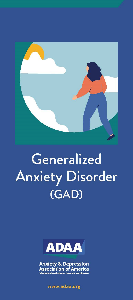   X      $1.50 for non-members or $1.00 for membersSocial Anxiety Disorder Brochure – Published 2022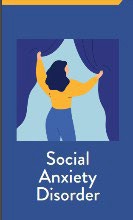 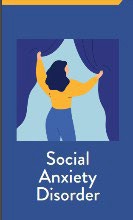 X	 $1.50 for non-members or $1.00 for membersDepression Brochure – Published 2022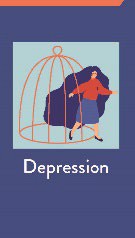 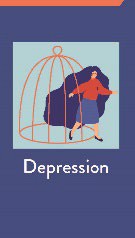 X     $1.50 for non-members or $1.00 for membersSubtotal$Shipping & Handling1–100: $15.00For more than 100 brochures please indicate below for mailing quote$TOTAL$